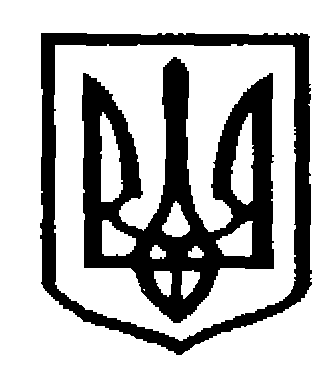 У К Р А Ї Н АЧернiвецька мiська радаУ П Р А В Л І Н Н Я     О С В І Т Ивул. Героїв Майдану, 176, м.Чернівці, 58029 тел./факс (0372) 53-30-87,  E-mail:osvitacv@gmail.com Код ЄДРПОУ №02147345НАКАЗ19.08.2017				                                   			 № 283Про проведення міського  етапу Всеукраїнської інформаційно-профілактичної акції «Відповідальність починається з мене» у 2017 році	На виконання наказу Міністерства молоді та спорту від 21.01.2014 №104 «Про затвердження Положення про Всеукраїнську інформаційно-профілактичну акцію «Відповідальність починається з мене», зареєстрованого в Міністерстві юстиції України 05 лютого 2014 р. за №219/24996, розпорядження обласної державної адміністрації від 24.07.2017 №546-р «Про проведення обласного етапу Всеукраїнської інформаційно-профілактичної акції «Відповідальність починається з мене» у 2017 році», наказу департаменту освіти і науки Чернівецької обласної державної адміністрації №363 від 10.08.2017, з метою пропаганди та утвердження здорового способу життя серед дітей та молодіНАКАЗУЮ:Затвердити план заходів проведення міського етапу Всеукраїнської інформаційно-профілактичної акції «Відповідальність починається з мене» у 2017 році (далі – Акція), що додається.Керівникам загальноосвітніх, позашкільних навчальних закладів, провести Акцію в 2017 році, згідно із затвердженим планом заходів. Про проведену роботу інформувати  управління освіти Чернівецької міської ради  до 10 грудня 2017 року електронну адресу:                     zastankevych-gs@meta.uaНаказ розмістити на інформаційному сайті  управління освіти Чернівецької міської радиКонтроль за виконанням наказу покласти на заступника начальника, начальника відділу загальної середньої освіти управління освіти міської ради О.Л. Кузьміну.Начальник управління освітиЧернівецької міської ради             	                                          С.В.МартинюкВиконавці:Головний спеціаліступравління освіти                                                                          І.Л.ЗастанкевичОзнайомлена:Заступник начальника управління освіти,начальник відділу загальної середньої освіти                         О.Л.КузьмінаДодаток 1до наказу управління освіти      Чернівецької міської радивід  19.08.2017   № 283 План заходів
проведення міського етапу Всеукраїнської інформаційно-профілактичної акції «Відповідальність починається з мене» у 2017 році№ п/пНазва заходуВідповідальніТермін виконання12341.Питання про виконання  Плану заходів міського етапу Всеукраїнської інформаційно-профілактичної акції «Відповідальність починається з мене» у 2017 році розглянути на нараді керівників шкілУправління освіти Чернівецької міської радиСерпень 2017року2.Забезпечити участь в рейдах у заклади торгівлі, розважальні заклади щодо виявлення фактів продажу неповнолітнім алкогольних напоїв і тютюнових виробів та притягнення винних до відповідальності спільно із ГУ Національної поліції в Чернівецькій області, та іншими зацікавленими структурамиЗагальноосвітні, позашкільні  навчальні заклади Упродовж року3.Забезпечити  прибирання прилеглих територій навчальних закладів та проведення заходів, спрямованих на їх благоустрій Загальноосвітні, позашкільні навчальні закладиУпродовж року 4.Проводити  заходи «За здоровий спосіб життя!», спрямовані на залучення широкого кола громадськості до участі в Акції (флеш-моби, фотовиставки, конкурси малюнків, тематичні молодіжні театральні постановки, квести, інтелектуальні ігри, спортивні масові заходи тощо)Загальноосвітні, позашкільні, навчальні заклади Упродовж року5.Організовувати  проведення освітньо-просвітницьких, інформаційних заходів (тренінгів, квестів, дебатів, обговорень, конкурсів тощо) щодо запобігання шкідливим звичкам дітей та студентської молодіЗагальноосвітні, позашкільні, навчальні заклади Упродовж року6.Вжиття заходів щодо реалізації у навчальних закладах області авторських проектів щодо пропаганди здорового способу життяЗагальноосвітні, позашкільні, навчальні заклади Упродовж року7.Продовжити співпрацю із зацікавленими громадськими організаціями щодо виховання в учнів навичок здорового способу життяУправління освіти Чернівецької міської ради, загальноосвітні, позашкільні, навчальні закладиУпродовж року